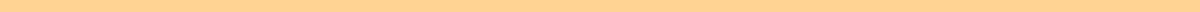 Financial Aid Appeal Letter Mental IllnessJohn Smith
123 Wellness Road
Anytown, State 12345
john.smith@email.com
April 23, 2024Financial Aid Office
Any University
456 University Drive
University Town, State 54321Dear Financial Aid Committee,I am writing to respectfully request a reevaluation of my current financial aid package for the upcoming academic year at Any University. I am a sophomore majoring in Psychology, and recent developments in my mental health have significantly impacted my financial situation.In the past year, I have been diagnosed with clinical depression, a condition that has required ongoing medical treatment and therapy. These unforeseen medical expenses have strained my financial resources, making it increasingly difficult to meet both my healthcare needs and educational expenses.Attached you will find documentation from my healthcare provider detailing my diagnosis and treatment, along with receipts for my medical expenses. These documents illustrate the unexpected financial burden brought on by my illness.Despite these challenges, I remain committed to my studies and am actively working with healthcare professionals to manage my condition. I believe that continuing my education will play a crucial role in my overall recovery and future well-being.Given these circumstances, I kindly request an increase in my financial aid allocation. Additional support would not only help cover my immediate educational costs but also ensure that I can continue to afford the necessary treatment without compromising my academic progress.I am deeply appreciative of the support Any University has provided thus far, and am hopeful for your understanding and assistance in this challenging time. Please feel free to contact me at (123) 456-7890 or via email at john.smith@email.com if you require further information or wish to discuss my appeal in more detail.Thank you for considering my situation and for your continued support.Sincerely,John Smith